Вольга Сцяпанаўна Грыдзюшка (Жогла) нарадзілася ў 1954-м годзе ў вёсцы Багданаўка Лунінецкага раёна Брэсцкай вобласці (у той час Лагішынскага раёна Пінскай вобласці). У 1969-м годзе, скончыўшы 8 класаў, паступіла ў Пінскае педвучылішча імя А. С. Пушкіна. 1973-га па 1975-ы працавала настаўніцай рускай мовы і літаратуры ў Таджыкістане. Вярнуўшыся на радзіму, выкладала рускую мову і літаратуру ў вёсках Лунінецкага раёна Баравікі і Багданоўка і горадзе Лунінец. Завочна закончыла Мінскі педагагічны інстытут імя М. Горкага ў 2001г. З 1989 па 2010 гг. працавала ў СШ № 4 г. Лунінец настаўніцай пачатковых класаў і рускай мовы і літаратуры. Да творчасці прыйшла ў 1995-м годзе з вершам "Рамки быта". У 1996-м пры газеце "Лунінецкія навіны" быў створаны  першы паэтычны зборнік "Кассиопея". Пазней ў серыі “Лунінецкая муза" выйшлі зборнікі "Шчаслівы сон" (2002 г.), «Час кветак» (2005г.) і "Зімнія яблыкі"(2011г.) Таксама ў В. С. Грыдюшка  ёсць публікацыі і ў калектыўных зборніках: "ЛітАўра", «Когда не молчит душа» і інш. Друкавалася ў раённай, абласной і рэспубліканскай  прэсе. Актыўна В. С. Грыдюшка ўдзельнічае ў творчых праектах клуба "Муза" і "Літаратурная правінцыя".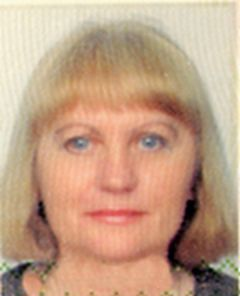 Творы В. С. ГрыдюшкаКассиопея / Ольга Гридюшко,- Лунинец,1996. 17с.Шчаслівы сон / Вольга Грыдюшка.  - Лунинец, 2002. - (Альманах “Лунінецкая муза”; № 9).Время цветов / Ольга Гридюшко.  - Лунинец, 2005. 27с.Зімнія яблыкі / Вольга Грыдзюшка. – Лунинец, 2011. (Альманах “Лунінецкая муза; № 33).Не пусці; Без злости; Ландыши и поэт; О скрипке и скрипаче; Здаецца ; Зямля / Вольга Грыдзюшка  // Літаўра: зборнік паэзі і прозы / укл. Т. Дземідовіч.- Брэст, 2015. С.12-13; 123-126;170-172;190.Паэт, Першы свет на вяргінях; Незнаёмка і інш / Вольга Грыдюшка // Роднае слова. 2004.  № 11. С. 110. Па святах ходзіш ты ў царкву;  Загарэліся белыя свечкі; Касіяпея / Вольга Грыдзюшка // ЛіМ. 2007. 24 жніўня. ( № 34). С. 8. Успаміны пра маці / Вольга Грыдзюшка // Информ - прогулка. 11февраля ( №6). С.13.; 18 февраля ( №7) .С.13.  Не отвергай моей строки : очерк жизни и творчества Ольги Викторовны Олешкевич / Ольга Гридюшко, - Лунинец, 2008. 18 с. Нет, я пока не опустилась; Цветы зимы; Паэту / Ольга Гридюшко // З двух берагоў : вершы паэтаў Лунінеччыны. -  Лунінец, 2002. - ( Альманах “ Лунінецкая муза; № 10). С. 5-6. Мой край / Вольга  Грыдзюшка // На крылах кахання : анталогія вершаў лунінецкіх паэтаў. - Лунінец, 2004. С. 27. Лета / Ольга Гридюшко // Азбука поэзии : антология стихов лунинецких поэтов, - Лунинец, 2010. – ( Альманах «Лунинецкая муза; вып. 2.) С. 5 -6.  Мая вёска; Записная книжка деда / Ольга Гридюшко //…И вдруг слова стихами закружились / сост. Зоя Ничик - Брест, 2014. С.77-78.Талисман; Твоё имя; Сон повис; Гульня; “ Нашы” ў Италіі, Родная мова : стихи / Ольга Гридюшко // Когда не молчит душа : сборник стихов поэтов Лунинетчины,- Лунинец, 2017.С. 44-49 Блакітная мара : рассказ / Ольга Гридюшко // Когда не молчит душа : сборник стихов поэтов Лунинетчины,- Лунинец, 2017. С. 49-50.